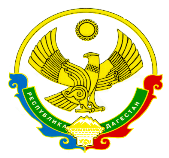 РЕСПУБЛИКА ДАГЕСТАНМУНИЦИПАЛЬНОЕ КАЗЕННОЕ ОБЩЕОБРАЗОВАТЕЛЬНОЕ УЧРЕЖДЕНИЕ «АВЕРЬЯНОВСКАЯ СРЕДНЯЯ ОБЩЕОБРАЗОВАТЕЛЬНАЯ ШКОЛА»368814,  ул. Пархоменко, д. 4,  с.Аверьяновка, Кизлярского района,  Республики ДагестанE-mail: school_aver@mail.ru ОКПО 86080296, ОГРН 1040501099077, ОКАТО 82227805001, ИНН/КПП 0517000102/  051701001Положениео формах, порядке текущего контроля успеваемости и промежуточной аттестации обучающихся, видах отметок, критериях оценивания при работе в дистанционном режиме в период с 07.04.2020г. и до окончания режима повышенной готовностина территории Республики Дагестанв муниципальном казенном общеобразовательном учреждении«Аверьяновская средняя общеобразовательная школа»Кизлярского района1.ОБЩИЕ ПОЛОЖЕНИЯНастоящее Положение о формах, порядке текущего контроля успеваемости и промежуточной аттестации обучающихся,  видах отметок, критериях и нормах оценочной деятельности при работе в дистанционном режиме (далее Положение) в МКОУ «Аверьяновская СОШ» устанавливает требования к оценке результатов учебных достижений обучающихся в период применения электронного обучения, дистанционных технологий при реализации образовательных программ.Положение разработано в соответствии в соответствии с -Федеральным законом от 29.12.2012 № 273-ФЗ «Об образовании в Российской Федерации» (далее – Федеральный закон № 273-ФЗ);-Федеральным законом от 27.07.2006 № 152-ФЗ «О персональных данных»;-приказом Минобрнауки от 23.08.2017 № 816 «Об утверждении Порядка применения организациями, осуществляющими образовательную деятельность, электронного обучения, дистанционных образовательных технологий при реализации образовательных программ»;-Федеральным государственным образовательным стандартом начального общего образования, утвержденным приказом Минобрнауки от 06.10.2009 № 373 (с дополнениями и изменениями от 26 ноября 2010г., 22 сентября 2011г.,18 декабря 2012г., 29 декабря 2014г., 18 мая 2015г., 31 декабря 2015г.);-Федеральным государственным образовательным стандартом основного общего образования, утвержденным приказом Минобрнауки от 17.12.2010 № 1897 (с изменениями и дополнениями от 29 декабря 2014г., 31 декабря 2015г.);-Федеральным государственным образовательным стандартом среднего общего образования, утвержденным приказом Минобрнауки от 17.05.2012 № 413 (с изменениями и дополнениями от 29 декабря 2014г., 311 декабря 2015г., 29 июня 2017г.);-приказом министерства образования и науки Российской Федерации от 30.08.2013г. №1015 «Об утверждении Порядка организации и осуществления образовательной деятельности по основным общеобразовательным программам-образовательным программам начального общего, основного общего и среднего общего образования»;-приказом министерства образования и науки Российской Федерации от 23 августа 2017г. №816 «Об утверждении Порядка применения организациями, осуществляющими образовательную деятельность, электронного обучения, дистанционных образовательных технологий при реализации образовательных программ»;- приказом Министерства просвещения России от 17.03.2020г № 103 «Об утверждении временного порядка сопровождения реализации образовательных программ начального общего образования, основного общего образования, среднего общего образования и дополнительных общеобразовательных программ с применением электронного обучения и дистанционных технологий»;- приказом Министерства просвещения России от 17.03.2020г №104 «Об организации образовательной деятельности в организациях реализующих образовательные программ начального общего образования, основного общего образования, среднего общего образования и дополнительных общеобразовательных программ в условиях распространения новой коронавирусной инфекции на территории Российской Федерации»;-в соответствии с Указом Главы Республики Дагестан от 06 апреля 2020г. №27 «О внесении изменений в Указ Главы Республики Дагестан от 18 марта 2020г. №17 «О проведении режима повышенной готовности».-постановлением Главного государственного санитарного врача Российской Федерации от 29.12.2010 №189 «Об утверждении СанПин 2.4.2.2821-110 «Санитарно-эпидемиологические требования к условиям и организации обучения в общеобразовательных учреждениях» (далее СанПин 2.4.2.2821-10);Уставом МКОУ «АВЕРЬЯНОВСКАЯ СОШ»;Положением о критериях оценивания предметных достижений обучающихся МКОУ «АВЕРЬЯНОВСКАЯ СОШ».2. ПОРЯДОК ОСУЩЕСТВЛЕНИЯ ТЕКУЩЕГО КОНТРОЛЯ2.1. Текущий контроль успеваемости учащегося – это систематическая проверка учебных достижений обучающегося, проводимая педагогом в ходе осуществления образовательной деятельности в соответствии с образовательной программой в дистанционном режиме.Проведение текущего контроля успеваемости направлено на обеспечение выстраивания образовательного процесса максимально эффективным образом для достижения результатов освоения основных общеобразовательных программ, предусмотренными ФГОС начального общего образования, основного общего образования, среднего общего образования по темам, разделам каждого курса.2.2 Формами текущего контроля являются:письменный ответ обучающегося;самостоятельная, практическая или лабораторная работа (в домашних условиях);контрольная работа;  тест;   сообщение;   реферат;   презентация, творческая работа; эссе;метапредметный творческий, поисковый проект;   работа с атласами и контурными картами и т.п.Выбор форм текущего контроля осуществляется учителем дифференцированно с учетом возможностей обучающихся, содержания учебного материала в соответствии с календарно-тематическим планированием, используемых образовательных дистанционных технологий.Периодичность текущего контроля устанавливается учителем дифференцированно с учетом календарно-тематического планирования, предусмотренного основной образовательной программой, но не реже одного раза в неделю у каждого обучающегося.Отметки, поставленные в ходе текущего контроля, переносятся в  журнал.Продолжительность непрерывного применения во время урока технических средств обучения должно составлять:классы-30 минут, 5-7 классы-30 минут, 8-11 классы-30 минут.2.7. Время на выполнение домашнего задания не должно превышать:1-4 классы-1,5-2 часа, 5 классы-2 часа, 6-8 классы-2,5 часа, 9-11 классы-3,5 часа.3. СИСТЕМА ОЦЕНИВАНИЯ ОБУЧАЮЩИХСЯ3.1 Система оценивания обучающихся 2-4 (1 классы работают по безотметочной системе), 5-9, 10-11 классов в период применения электронного обучения, дистанционных образовательных технологий при реализации образовательных программ соответствует локальному акту МКОУ «АВЕРЬЯНОВСКАЯ СОШ» «Положение об оценивании предметных достижений обучающихся МКОУ «АВЕРЬЯНОВСКАЯ СОШ», «Положение о текущем контроле успеваемости и промежуточной аттестации обучающихся МКОУ «АВЕРЬЯНОВСКАЯ СОШ».Фиксация результатов промежуточной аттестации для 2-4, 5-9 классов по отдельным учебным предметам за IV четверть будет осуществляться по системе «зачет»/ «незачет». (Приложение 1, Приложение 2)Годовая промежуточная аттестация проводится на основе результатов трех четвертных промежуточных аттестаций по пятибалльной системе и одной - по оценочно-зачетной системе оценивания.Отметка за год по учебному предмету (курсу) определяется как среднее арифметическое четырех четвертных отметок (в соответствии с правилами математического округления) при наличии результата «зачет» за IV четверть. При получении результата «незачет» за IV четверть учитывать его как отметку «2» по пятибалльной системе оценивания.  Отметка  за год по учебному предмету определяется как среднее арифметическое четырех четвертных отметок (в соответствии с правилами математического округления).Фиксация результатов промежуточной аттестации 10-11 классов во II полугодии будет осуществляться по пятибалльной системе.       Согласно п.5.3 Порядка заполнения и выдачи аттестатов об основном общем и среднем общем образовании и их дубликатов (утвержден Приказом Министерства образования и науки РФ от 14 февраля 2014 года № 115 «Об утверждении Порядка заполнения, учета и выдачи аттестатов об основном общем и среднем общем образовании и их дубликатов»), итоговые отметки в аттестат о среднем общем образовании выставляются как итоговые за 11 класс и определяются как среднее арифметическое полугодовых и годовых отметок обучающегося за каждый год обучения по образовательной программе среднего общего образования.Информирование о системе оценивания и фиксации результатов промежуточной аттестации обучающихся 1-4, 5-9 классов в IV четверти и 10-11 классов во II полугодии в период применения электронного обучения, дистанционных образовательных технологий при реализации образовательных программ обеспечивается посредством публикации на сайте школы. 4.ЗАКЛЮЧИТЕЛЬНЫЕ ПОЛОЖЕНИЯ4.1 Данное Положение вступает в силу с момента его утверждения и действует до принятия нового в рамках действующего нормативного законодательного регулирования в области общего образования. РАССМОТРЕНОна педагогическом совете протокол  №_4_ от«_06_»  _апреля__2020 годаУтверждено приказом № __20/1__ от _07  апреля   2020 годаУТВЕРЖДАЮ Директор школы_______________ З.О.Махтаева«_07_» _апреля_ 2020 года